Advice for patients who take replacement steroids (hydrocortisone, prednisolone, dexamethasone or plenadren) for pituitary/adrenal insufficiencyIf you have adrenal insufficiency (steroid dependent) and you become unwell for any reason, it’s important that you follow sick day rules. The term adrenal insufficiency includes Addison’s disease with primary adrenal failure, patients with pituitary problem including secondary adrenal failure and patients with congenital adrenal hyperplasia.The government has recommended that those at increased risk of severe illness from coronavirus should be particularly stringent in following social distancing measures. We have previously advised patients with adrenal insufficiency to receive the flu vaccine annually on medical grounds. Furthermore, by definition, patients with adrenal insufficiency do receive steroid replacement medication. On this basis, and aligning to UK Government advice we therefore deem that patients with adrenal insufficiency are within the higher risk group. Patients with adrenal insufficiency are:Strongly advised against social mixing in the community Strongly advised against having friends and family to the houseStrongly advised to use remote access to NHS and essential servicesStrongly advised to vary daily commute and use less public transportStrongly advised to work from home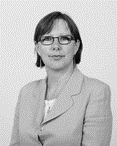 Professor Stephanie BaldewegSociety for Endocrinology Clinical Committee Chair